Comments to NPCR 020 Part B for Concrete and concrete 
elements version 2.0 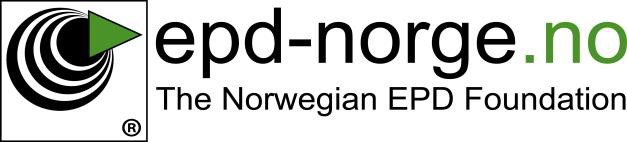 Commenter's Name:Commenter's Name:Commenter's Name:Commenter's Organization Name:Commenter's Organization Name:Commenter's Organization Name:Date:Date:Date:PageLine/Figur e/Table numberType of CommentProposed changesComments from PCR moderator